Year 9 Curriculum Contributions 2023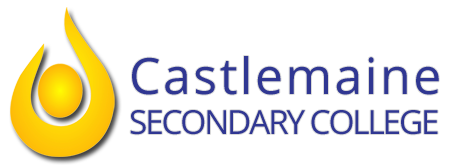 Student Name:____________________________Extra-Curricular Items and ActivitiesCastlemaine Secondary College offers a range of items and activities that enhance or broaden the schooling experience of students and are above and beyond what the school provides in order to deliver the Curriculum. These are provided on a user-pays basis.If you would like to purchase any items or activities for your child, please indicate on the table below and return this to the school at your earliest convenience.Summary of Total Educational items for students to own Below is a list of items that the school recommends you purchase from retailers for your child/children to individually own and useBooklist – text book & stationery - Castlemaine Office Supplies or retailer of your choiceLaptop – Learning With Technologies (see CSC website) or retailer of your choiceCalculator – Abacus Calculators (order form enclosed) or retailer of your choiceFinancial Support for FamiliesCastlemaine Secondary College understands that some families may experience financial difficulty and offers a range of support options, including:the Camps, Sports and Excursions Fund for eligible familiesIndividual Payment plans – via direct debit, BPay or Centrepay DeductionsPLEASE RETURN COMPLETED FORM TO THE COLLEGE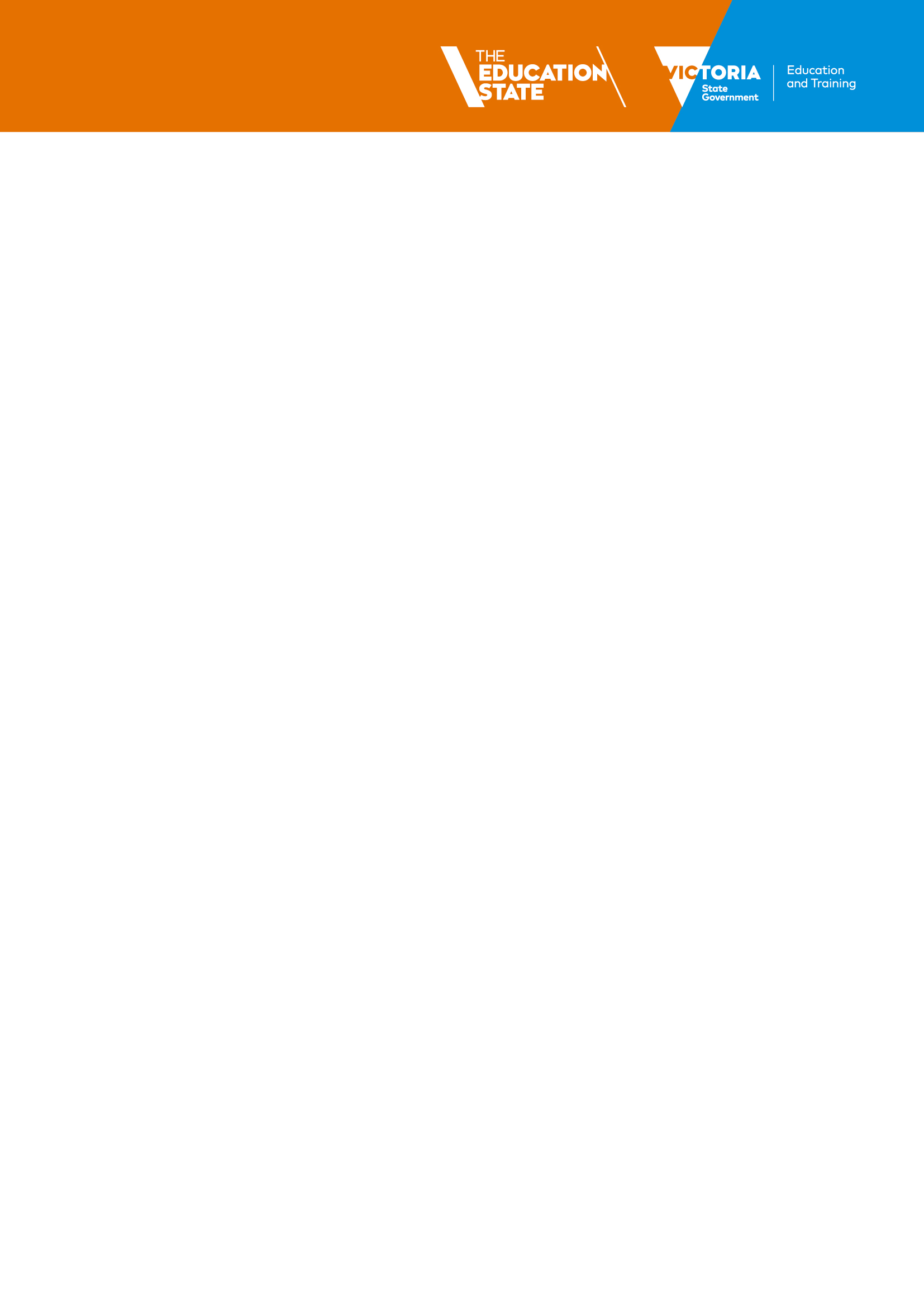 parent PAYMENTS policy One Page OverviewCurriculum Contributions - items & activities that students use, or participate in, to access the CurriculumAmountplease enterAmountplease enterAmountplease enterYear 9 Student ID Card 	$5$____________$____________$____________Year 9 Classroom Consumables, materials & equipment (refer to your timetable)General Classroom - materials for English, Mathematics, Science, Language & Health	$110Art 2D Works – materials for drawings, paintings, dry point prints, photography 	$27 semester or $52 yearCeramics – materials to produce clay pieces – pinch pots, candle holder, figurine	$25Digital Technology – Grok Learning – online program	$35Drama - excursion cost & materials, including lighting gel, make up and drama solo texts 	$20Edible Art – ingredients for weekly practical sessions – baking & decorating 	$105FLO Foods – stationery items, recipe book & ingredients for breakfasts, cooking/market projects 	$100Food Technology – ingredients for weekly practical sessions – pastries, cakes, sweets, pasta etc 	$100Materials – materials (plastics, electronics, metals & wood), screw, nails, glue etc to make toolbox, pencil case, plastic twirl, rubber band car etc	$40Materials Skills Extension – materials and access to tools to make picaxe line following car 	$40Media - stationery & materials to cover short video productions, newspaper page & poster 	$20Music - materials include scores and music for classroom ensembles 	$27Outdoor Recreation - gear & equipment maintenance and local excursions 	$30PE Elective - Excursion fee 	$25Photography - Materials & chemicals for processing photography prints 	$42Visual Communication/Design - Stationery items including materials for student portfolios, photoshop workshops 	$22 semester or $42 year$_____________$_____________$_____________$_____________$_____________$_____________$_____________$_____________$_____________$_____________$_____________$_____________$_____________$_____________$_____________$_____________$_____________$_____________$_____________$_____________$_____________$_____________$_____________$_____________$_____________$_____________$_____________$_____________$_____________$_____________$_____________$_____________$_____________$_____________$_____________$_____________$_____________$_____________$_____________$_____________$_____________$_____________$_____________$_____________$_____________$_____________$_____________$_____________*Technology projects may differ slightly to those listedYear 9 Online SubscriptionsEducation Perfect – All students will have access to this program 	$40Online Language Program – French	$40$____________select relevant item/s$____________select relevant item/s$____________select relevant item/sYear 9 Printing and photocopying workbooks, worksheets and learning materials	$35$____________$____________$____________Total Amount Please transfer total amount to summary of total section on page 3)$_____________$_____________$_____________Other Contributions - for non-curriculum items and activitiesOther Contributions - for non-curriculum items and activitiesAmountCombination Lock	$12.50Combination Lock	$12.50$__________Student wellbeing programs – Health & Wellbeing Incursion	$10Student wellbeing programs – Health & Wellbeing Incursion	$10$__________College Computer Program Network 	(suggested amount $50)College Computer Program Network 	(suggested amount $50)$__________Chaplaincy Program	(suggested amount $10)Chaplaincy Program	(suggested amount $10)$__________Tax deductible contributionsTax deductible contributionsTax deductible contributionsBuilding fund. A tax-deductible contribution to support renovations, upgrades, and maintenance of school infrastructure. 	(suggested amount $30)Building fund. A tax-deductible contribution to support renovations, upgrades, and maintenance of school infrastructure. 	(suggested amount $30)$__________Music Library fund. A tax-deductible contribution to support the music program to purchase and maintain valuable resources.	 (suggested amount $20)Music Library fund. A tax-deductible contribution to support the music program to purchase and maintain valuable resources.	 (suggested amount $20)$__________Total Amount (please transfer to summary of total section on page 3)Total Amount (please transfer to summary of total section on page 3)$__________Extra-Curricular Items and ActivitiesAmountPurchaseSchool Magazine/Yearbook$25$___________Year 9 SteinerMain lesson class materials	$145Outdoor Education	$20Music Program	$20Steiner Education Fee	$10French Online program	$40$235$___________Optional Year 9 school camp Approximate cost of camp $330 – full payment required 1 week prior to departureRefer to individual camp permission notice. To be handed outRefer to individual camp permission notice. To be handed outOptional Music Lessons Lessons offered as Group, Pairs or IndividualRefer to Music Tuition enrolment form for payment requirementsRefer to Music Tuition enrolment form for payment requirementsOptional School Music CampApproximate cost of camp $420 – full payment required 1 week prior to departureRefer to individual camp permission notice. Refer to individual camp permission notice. Other optional camps/activities/sporting events will be decided throughout the year and can be paid on a user pays basisIndividual activity/event permission notes will be handed out throughout the yearIndividual activity/event permission notes will be handed out throughout the yearTotal Extra-curricular Items & Activities (please transfer to summary of total section)Total Extra-curricular Items & Activities (please transfer to summary of total section)$_____________CategoryAmountCurriculum Contributions$_________________Other Contributions$_________________Extra-Curricular Items and Activities$_________________Total Amount Payable$_________________Payment OptionsPayment OptionsPayment OptionsPayment OptionsCash/Cheque 	Please make cheques payable to Castlemaine Secondary CollegeBPay	Biller Code: 87361	BPay Reference: Please refer to your individual statement or contact reception for your reference numberBank Transfer	BSB: 313-140    Account Number: 1202 8220	Reference:  Please use your child’s name as a reference for your paymentFinancial AssistanceFor a confidential discussion about accessing these services, or if you would to discuss alternative payment arrangements please contact Karen Burton, Family Finance Manager on 54791111 or email karen.burton@education.vic.gov.auFinancial AssistanceFor a confidential discussion about accessing these services, or if you would to discuss alternative payment arrangements please contact Karen Burton, Family Finance Manager on 54791111 or email karen.burton@education.vic.gov.auRefundsParent requests for refunds are subject to the discretion of the school and made on a case-by-case basis. Refunds will be provided where the school deems it is reasonable and fair to do so, taking into consideration whether a cost has been incurred, the Department’s Parent Payment Policy and Guidance, Financial Help for Families Policy and any other relevant informationRefundsParent requests for refunds are subject to the discretion of the school and made on a case-by-case basis. Refunds will be provided where the school deems it is reasonable and fair to do so, taking into consideration whether a cost has been incurred, the Department’s Parent Payment Policy and Guidance, Financial Help for Families Policy and any other relevant informationRefundsParent requests for refunds are subject to the discretion of the school and made on a case-by-case basis. Refunds will be provided where the school deems it is reasonable and fair to do so, taking into consideration whether a cost has been incurred, the Department’s Parent Payment Policy and Guidance, Financial Help for Families Policy and any other relevant informationRefundsParent requests for refunds are subject to the discretion of the school and made on a case-by-case basis. Refunds will be provided where the school deems it is reasonable and fair to do so, taking into consideration whether a cost has been incurred, the Department’s Parent Payment Policy and Guidance, Financial Help for Families Policy and any other relevant information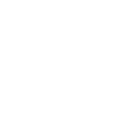 FREE INSTRUCTIONSchools provide students with free instruction and ensure students have free access to all items, activities and services that are used by the school to fulfil the standard curriculum requirements in Victorian Curriculum F-10, VCE and VCAL.Schools may invite parents to make a financial contribution to support the school.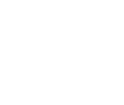 PARENT PAYMENT REQUESTSSchools can request contributions from parents under three categories: Schools may also invite parents to supply or purchase educational items to use and own (e.g. textbooks, stationery, digital devices).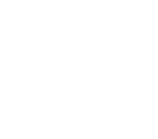 FINANCIAL HELP FOR FAMILIESSchools put in place financial hardship arrangements to support families who cannot pay for items or activities so that their child doesn’t miss out.Schools have a nominated parent payment contact person(s) that parents can have a confidential discussion with regarding financial hardship arrangements.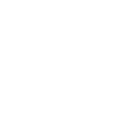 SCHOOL PROCESSESSchools must obtain school council approval for their parent payment arrangements and publish all requests and communications for each year level on their school website for transparency.